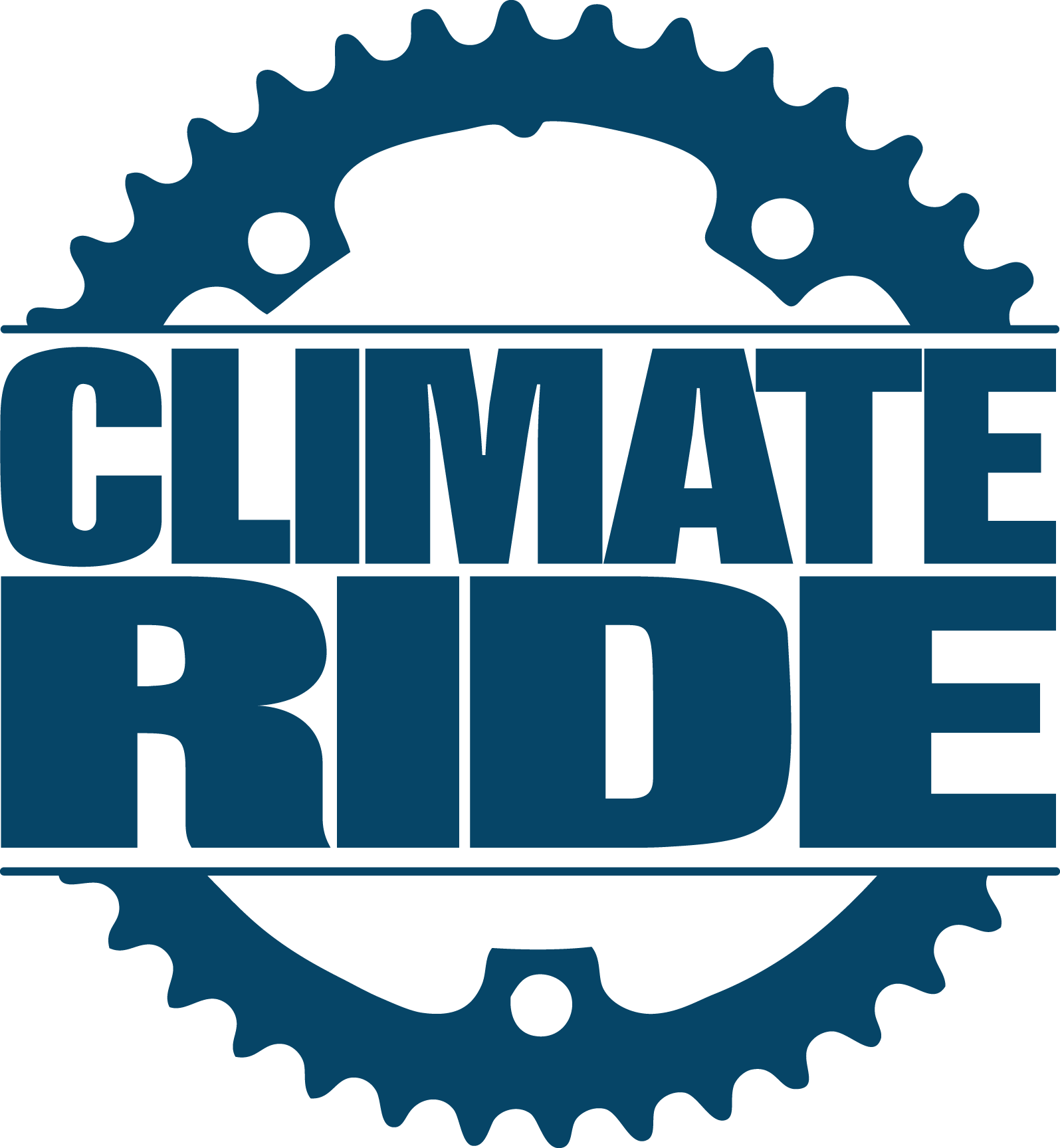 2019 Event Fact SheetFor more information about these events, visit www.climateride.org/eventsClimate Ride Death Valley National Park –March 2-7, 2019Death Valley National Park, California, 6 days, 250 milesThis ride explores Death Valley, a renowned cyclists paradise with little car traffic, warm winter weather, and unparalleled desert vistas. We’ll cycle paved roads passing spectacular salt flats, desert oases, cathedrals of red rock, and view of towering mountains like Telescope Peak. This fully-supported bike tour has mileages ranging from 31-80 miles per day.Climate Run, Rouge River, Oregon –May 10-12, 2019A once-in-a-lifetime charitable running tour that follows the course of Oregon's Wild and Scenic Rogue River, one of the great wilderness rivers. The trail is 42 miles of single-track that is only accessed from the start and finish, or by the river. You'll be supported by our expert running and raft guides along this truly magical route. Get ready to experience the outdoors in a way that will deepen your passion for our wild planet.  This event is geared for runners of all speeds, from the front to the back of the pack, who can comfortably run or fast-hike 12 to 15 miles per day. Climate Ride Cuba –March 17-24, 2019What better way to see Cuba's heritage sites, historic towns, lush countryside, coastline, and mountains than at the pace of a bicycle! This cycling event, which includes hiking and snorkeling options, is a stunning off-the-beaten-path exploration of Cuba. Join us to explore and understand Cuba’s vibrant culture, history, and natural resources far beyond the ordinary reach of the country’s visitors. Through our local guides, we’ve put together an incredible adventure with important sustainability connections built into every day of the trip. We’ll meet local artists, eco-entrepreneurs, organic farmers, and dedicated conservationists. You can also snorkel at Caleta Buena in a gorgeous marine protected area. This is a special Climate Ride Funders Trip, where proceeds directly support Climate Ride’s work. It is not open to selecting beneficiaries.Climate Ride Bears Ears National Monument, Utah – May 31-June 3, 2019Join us for an unsurpassed 4-day Bears Ears backcountry bike tour! Our route begins below the 8,000 foot Bears Ears Pass, surrounded by ponderosa pine, and follows Elk Ridge, the backbone between the Abajo Mountains and the Colorado River. We’ll explore secluded canyons, rich in cultural history of the ancestral Puebloan people, searching for ancient rock art and cliff dwellings. This trip is well-suited to road cyclists who can get comfortable on a mountain bike.  The terrain is gravel roads and trails. You should train to ride 30 miles per day on gravel roads. There are shorter options each day if you choose to ride in the support van. Or if you wish for extra mileage, there will be options on most days. For very fit road cyclists who are also good mountain bikers, this is a moderate trip. For road cyclists who are not experienced with mountain bikes, this will be an intermediate trip.Climate Ride California Central Coast – June 12-14, 2019Santa Cruz to Edna Valley, 248 milesThis gorgeous charitable cycling tour begins in Santa Cruz and travels along California's magnificent Central Coast visiting Monterey, Big Sur, San Simeon, and Morro Bay. With miles of world-renown cycling, crashing surf, endless vistas, and friendly towns along the way, this ride is unforgettable. After miles of the best coastal views of your life, we end in the verdant wine country of the Edna Valley near San Luis Obispo. There are various mileage options each day to suit all types of cyclists.Glacier Ride – July 17-22, 2019Glacier National Park and Waterton National Park, 6 days, 250 milesA charitable cycling event spanning two spectacular national parks and two countries, Glacier Ride explores some of the wildest lands in the lower 48. With spectacular mountains, golden grasslands, and stunning wildflowers, every mile of this ride is a jaw-dropping celebration of our national parks. Our journey explores the ancient temperate forests on the Western slope of the Continental Divide, the picturesque beauty of Waterton, a UNESCO biosphere, and then ends with soaring views on our final night when we sleep in tipis on the prairie. Proceeds from Glacier Ride fund clean energy, conservation, and bicycling efforts in Glacier National Park. This 6-day event includes one optional day of hiking and a ½ of rafting on the Middle Fork of the Flathead River, a wild and scenic river.Climate Hike Glacier National Park – July 25-August 29, 2019Glacier National Park, Montana, 5 days, up to 50 milesA charitable hiking challenge that explores the wildest national park in the United States. With spectacular mountains, golden grasslands, and stunning wildflowers, every mile of this hike is a jaw-dropping celebration of our national parks. Our journey explores the picturesque beauty of Logan Pass and the Many Glacier Valley, with a chance to hike to one of Glacier's iconic and threatened glaciers, and then ends with soaring views on our final night when we sleep in traditional Blackfeet tipis on the prairie. Your five days of hiking will build your stamina and energize philanthropic action for national parks, conservation, and climate awareness. Our final day is spent white-water rafting the Middle Fork of the Flathead River. Climate Ride Adriatic – September 1-8, 2019This four-country road biking tour is the ultimate journey to explore the diverse and culturally rich countries that border the Adriatic Sea. Bicycle with us through Croatia, Bosnia and Herzegovina, Montenegro, and Albania to experience stunning landscapes from towering mountain ranges and deep blue lakes to the idyllic Adriatic Coast. Here you will also find remarkable architecture, charming old towns, classic Mediterranean cuisine, and Southern Europe's most treasured natural areas. This is a special Climate Ride Funders Trip, where proceeds directly support Climate Ride’s work. It is not open to selecting beneficiaries.Climate Ride Bar Harbor to Boston – September 12-16, 2019Bar Harbor, Maine to near Boston, 5 days, 290-380 milesThis 5-day bike tour showcases world-class cycling in Maine, New Hampshire, and Massachusetts. You'll ride along the North Atlantic's scenic coastline and quiet inland roads by day and spend evenings with an amazing community of people. Beginning in Acadia National Park, you'll experience quaint harbor towns, lighthouses, mountain lakes, ocean vistas, and on the final day, we will retrace, in reverse, Paul Revere's famous midnight ride of 1775. There are various mileage options each day to suit all types of cyclists.